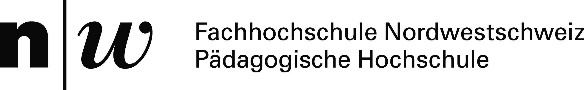 Anhang 1.2 der Richtlinien und Manual Bachelor- und Masterarbeiten in den Studiengängen Kindergarten-/Unterstufe, Primarstufe, Sekundarstufe I, Sonderpädagogik und Logopädie vom 1. September 2017 (Stand 19. April 2021)Bachelor- und Masterarbeiten in den Studiengängen der Pädagogischen Hochschule FHNW
Redlichkeits- und Einverständniserklärung für Partner- und Gruppenarbeiten1 2Hiermit erklären wir,..............................................................................................................................................................................................................................dass wir die Arbeit mit dem Titel..............................................................................................................................................................................................................................................................................................................................selbständig und nur mit den angegebenen Quellen und erlaubten Hilfsmitteln geschrieben haben und dass alle Zitate kenntlich gemacht sind. Zudem bestätigen wir, dass die Arbeit in der physischen und der elektronischen Version textidentisch ist.Weiter bestätigen wir, dass die vorliegende Arbeit zu gleichen Teilen von uns allen erstellt wurde.Wir bestätigen, dass die Arbeit von der FHNW zu Zwecken der Lehre und Forschung unentgeltlich genutzt wer- den darf. Darin eingeschlossen ist eine Veröffentlichung der Arbeit in der Datenbank der PH FHNW für Qualifikationsarbeiten gemäss Ziff. 5 der Richtlinien. Wir behalten jedoch das unübertragbare Recht, als Urheberin, Urheber der Arbeit genannt zu werden. Dieses Einverständnis umfasst ausdrücklich keine weiteren Nutzungs- und Verwertungsrechte (u.a. Vervielfältigungs-, Verbreitungs-, Vorführ- und Senderechte).In der Folge geben wir an, ob unsere Arbeit aufgrund des Datenschutzes veröffentlicht werden darf:Ja, sie kann veröffentlicht werden, denn sie enthält keine sensiblen Daten oder es liegen Einverständniserklä rungen der betroffenen Personen betreffend eine Veröffentlichung vor.Nein, sie enthält sensible Daten (z.B. besonders schützenswerte Personendaten ohne Zustimmung zur Veröffentlichung) und sie darf ohne Anonymisierung nicht veröffentlicht werden.Ort, Datum	Unterschriften..................................................................	..................................................................................	..................................................................................	..................................................................................1	Vgl. §10 Abs. 1 lit. d Studien- und Prüfungsordnung und die Richtlinien der PH FHNW zum Umgang mit Plagiaten (Rechts- erlass 111.1.12).2	Änderung gemäss HSL-Beschluss vom 08.05.2019